Intro to Statistics Classwork/Homework						Name: _________________________Measures of Central Tendency: Mean, Median, and ModeWarm-up: sort the data below in order from lowest to highest value for each column:Mean:Median:Mode:Do you remember “mean, median, and mode?”						Notes: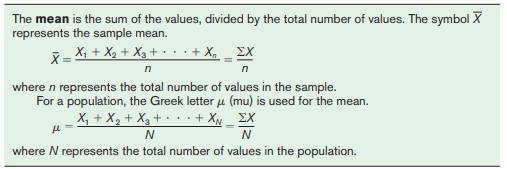 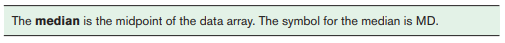 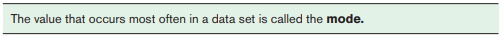 Classwork/homework (you’re welcome to do this on a separate page so as to retain your notes):1. Find the mean, median, and mode for each of the variables in the class data set.2. Answer the questions about salary below: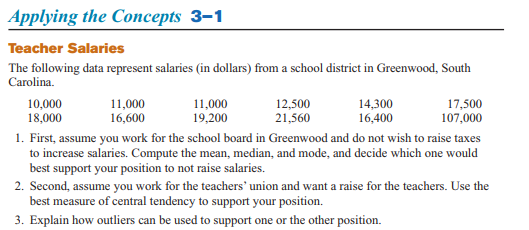 Happiness (1-10)Excitement (1-10)Distance from School (mi)OLDEST age (yrs)YOUNGEST age (mo)9102.548451010393867310124410821086109422.57.33103couple month851089222109310111089211159912 months857892-45-2295283170544390couple months11151028425992 Weeks49286112115762 years5258654251032 Weeks